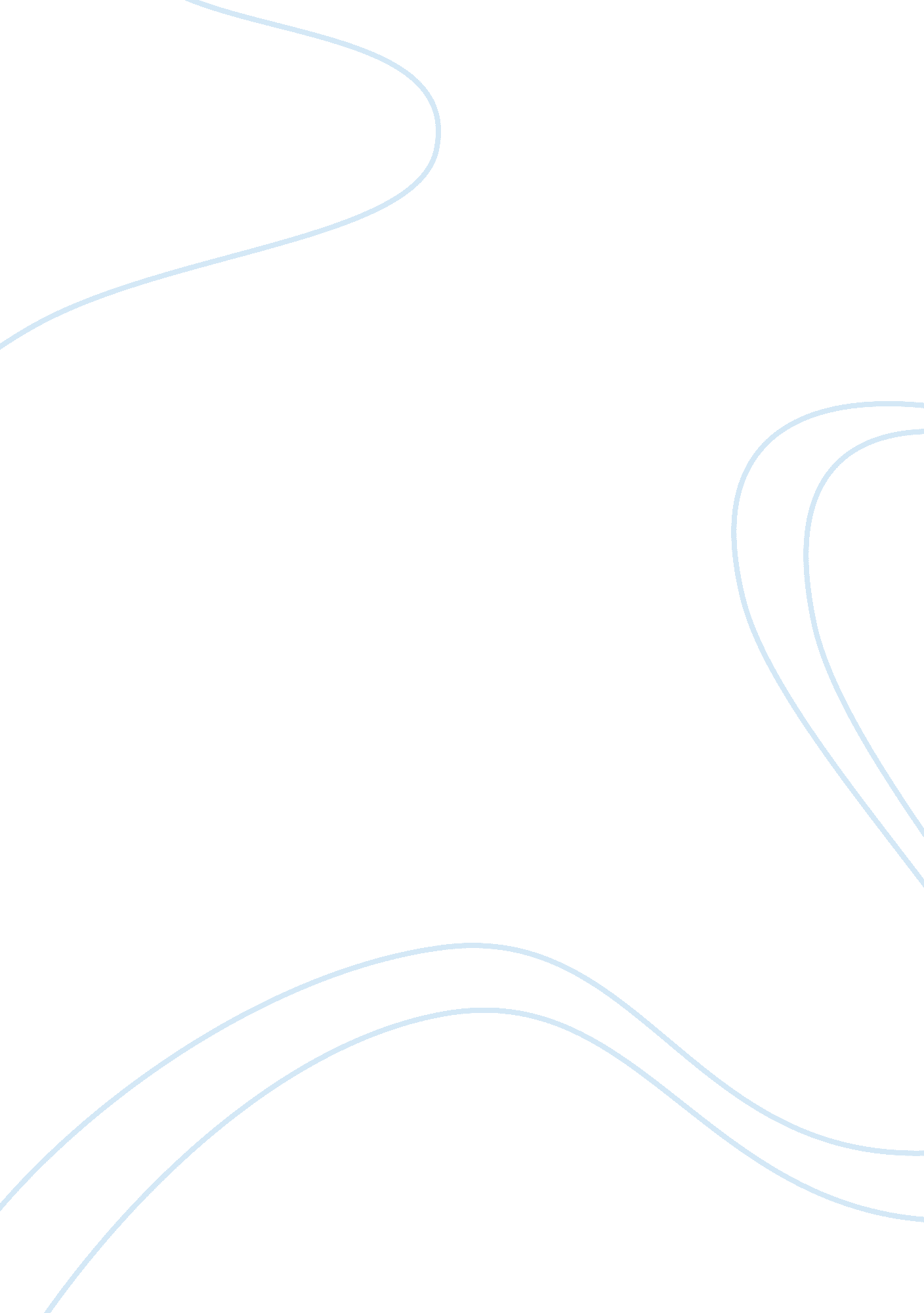 The government should not spend money on arts assignment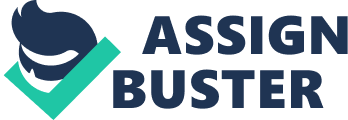 Title: the government should not spend money on arts. To what extent do you agree? A heatedly-debated issue in my country today is whether the government should not spend money on arts, in this brief essay, I will explore two arguments often heard in this controversy. It seems that there are many reasons for some people to believe that the government should not spend money on arts because we do not like arts much. The primary one may be that the majority of people are not interested in arts. It is apparent that going to watch arts is not the best choice for us, therefore, we always do another things for entertaining such as doing sport or watching films. A secondary one would be we have not enough time and energy. After all, most of us would recognize that watching arts is wasted of time which means we are not willing to do it. By contrast, there are also arguments supporting the opinion that the government should spend money on arts because the arts are beneficial for us. First of all, it appears the historical culture of our country, there is sufficient evidence indicating that the artists always can get a great deal of inspiration due to our culture diversity, as a result, the arts can promote mutual understanding and synthesize the Asian and Western culture. Besides, the arts can broaden our horizons. In addition, we have rights which we have opportunity to watching the good arts. Thus, the government should be responsible for the tuition of arts-that is to say government should spend money on the arts. In conclusion, with reference to this issue, my understanding is although we do not care for the arts to some degree, we can benefit form the arts. And I would argue that it seems highly advisable for government to endeavour to enrich our life. 